Evaluation of Traineeships for Aboriginal workforce development in Victoria Summary of findingsEvaluator: Australian Healthcare AssociatesFocus: To evaluate Aboriginal traineeships, cadetships and graduate programs provided through the Closing the Gap and Koolin Balit Training Grants ProgramDevelopment for the sake of development is useless if there is nowhere to put people.(Organisational representative)Organisational InfluencesPathways from traineeships to employment are more likely to succeed when organisations focus on..External InfluencesExternal factors are those which host organisations have limited or no control.Organisational ReadinessCulturally informed and supportive senior managementPolicies to increase Aboriginal employmentZero tolerance to culturally inappropriate behaviourStrong connections with Aboriginal community organisations.Trainee SupportUse of trained culturally aware mentorsClinical supervision and peer supportStudy support and access to resourcesWork readiness support.Targeted and Culturally Appropriate RecruitmentAdvertising through appropriate media and community networksAboriginal Elders and community representatives on selection panelsDiverse selection methods.Career DevelopmentReserving positions that become vacantUse of ‘casual staffing pools’ with guaranteed hours per weekOffer traineeships to existing staff as a development opportunity.Trainee CharacteristicsWork readiness—retention in the health workforce is limited for trainees who cannot meet structured demands of working in the health systemInadequate literacy and numeracy skills limits the opportunity for access to the Program and also for career advancement through further trainingAdverse personal circumstances may impact trainees’ ability to complete training, continue their roles and develop careers.Program Design and AdministrationUncertainty about timing of grants availabilityLack of clarity around grant eligibility, which are seen to be prioritising clinical roles ahead of non-clinical rolesCareer development limitations of programs that focus on entry-level positions—further training is needed for career advancement and lackof clarity about career progression opportunities.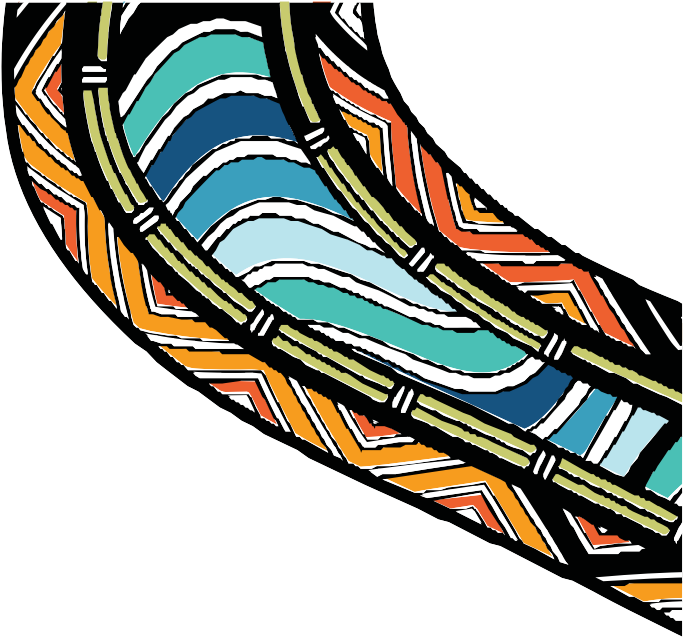 Policy ConsiderationsLack of funding surety—Difficulty in planning for program involvement, meeting in-kind costs to support grant recipients and providing post-program employment opportunities.Salary disparities between Aboriginal Community Controlled Organisations (ACCHOs) and mainstream organisations, where perceived better opportunities in mainstream organisations may lead to ‘poaching’ of trained participants from ACCHOs.The evaluation report is available on the health.vic website. In your search engine, type ‘Koolin Balit evaluations’Evaluation of Traineeships for Aboriginal workforce development in VictoriaSummary of findingsOther FindingsOf 313 traineeships;75.4%(236)either completed (146) or are ongoing (90)Of the 79 total trainees hosted in Hume and Gippsland regions24.6%(77)either withdrew (62)or did not commence (15)In these regions, the employment rate was higher for ACCHO hosted traineesThis profile was similar for ACCHO and mainstream organisations, irrespective of whether the organisation hosted few or many trainees.than for mainstream hosted trainees54.4%are considered to have established94.4%85.7%(43)a career in theVictorian health sector(17of 18)(36 of 42)‘A mentor needs to be an experienced person who is culturally ready and culturally acceptable.’(Trainee)‘When recipients start to feel overwhelmed, they don’t speak up. It takes a lot of time to build relationships and it’s time consuming to get people back on track’(Mainstream organisational representative)ACCHOs were more organisationally ready to accept trainees than their mainstream counterparts with ACCHOs providing more Aboriginal-friendly, accommodating and understanding workplaces.Racism was identified as an important barrier in the workplace for Aboriginal people and indicates the organisation’s cultural commitment.Both ACCHOs and mainstream  organisations had to actively work on securing the support of their local Aboriginal Elders to promote the range of career pathways available through the Program.Provision of a range of supports to trainees was crucial to Program completion in both ACCHOs and mainstream organisations.Host organisations combined different strategies and combinations of initiatives from other jurisdictions.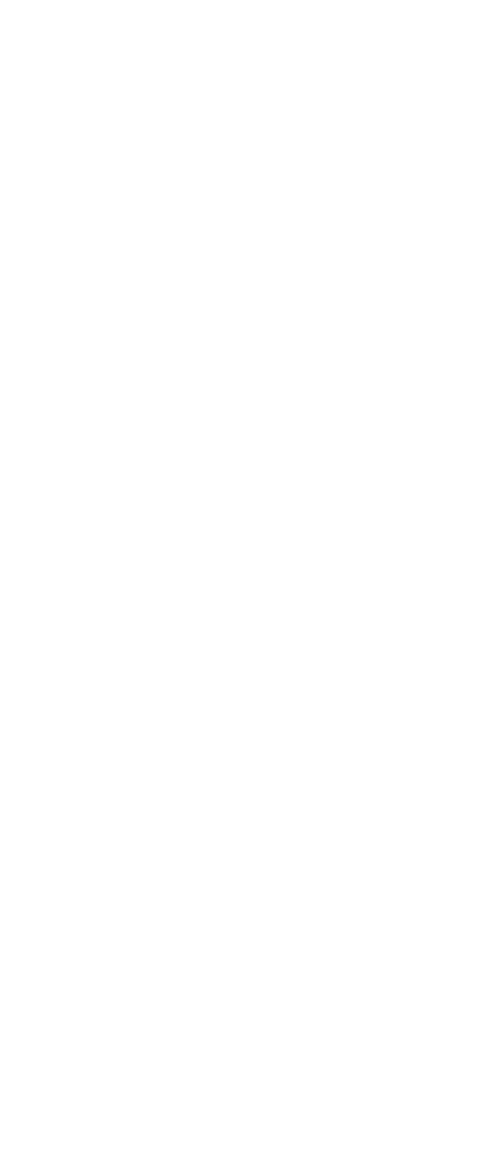 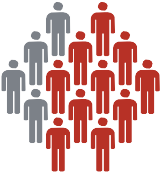 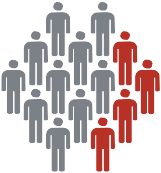 Host organisations suggest there is a need to increase awareness ofstrategies from other organisations by sharing best practice examples.The Department could have a greater role in facilitating and supporting network opportunities.‘I got accused of playing the Koori card’‘I got it from staff members – why are Aboriginals not whites getting this funding? I felt deflated’‘Cultural awareness courses need to be compulsory across all the seniors of departments because that’s where it starts.’(Trainees)‘It would be useful to have access to Aboriginal peoplewho went through that particular course, and now work in the area or can provide information about other scenarios/pathways.’(Trainee)